GGFSC Board Meeting	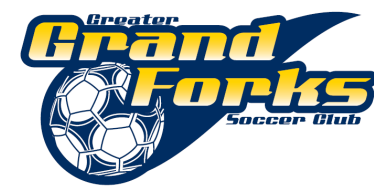 GF Park District office		7:00 pm May 19, 2014Present: 	Erik Myrold, (President)		Julie Vorachek (PR/Web)	 Denise Simon (Treasurer)		Jeanene Swartz (Fundraising)Paula Leake (Registrar)		Patty Olsen (Equipment/Uniform Mgr) 	Karna Loyland (Out of Town Tournament Mgr)Absent: 	Vicky Black (Fields Mgr)		 	Teresa Blilie (Secretary)Joan Huus (Team Mgr Coordinator) 	Vice-President vacant 3-17-14  									DOC vacant, contract ended 10-31-13Guests:	 Meeting called to order by Erik at 7:02 pmApproval of last month’s minutes: motion to approve Apr 14, 2014 minutes by Paula and 2nd by Julie.   Minutes approved.Treasurer report:  DeniseCurrent budget emailed out to all board members. Collection of A/R discussed.Registrar report:  Paula Approximately 154 registrations for summer soccerPlayer cards are being worked onVice President report:  Position is now vacant Web Update/PR Report:  JulieNew website is up. Good comments so far. Each family needs to register.New crest is doneAdding followers on twitter and facebook is a popular tool.Fundraising Report:  Jeanene 2nd installment of $1200 received from ICON$150 from Brady Martz for summer tournament. Working on other Sponsors.Getting “best pricing” by using Park District account with Coca Cola for tournamentEquipment:  Patty  Few guest player shirts on hand. Some socks and shorts.3 coaches have yet to pick up equipment bags1st aid kits being prepared for coachesFields/Facilities Mgr:  Vikki Team Manager Coordinator:  JoanOut of Town Tournament Manager: KarnaLakeville schedule should be coming soonCoaching & Technical Development Consultant: Steph Webb1st session went well.  All 6 coaches for E license attended. 1st evaluations are being doneGF Tournament report:  Julie/Paula  Tournament logo is set upJulie is estimating 60 teams for the tournament.  Registrations close June 1st.Next tourney meeting May 20thNew Business:NDSL Update – Erik Year Round Season proposal. We can’t commit enough teams. We would need to hire a DOC. Discussions continue with NDSL.LIDS update – JulieClosed GGFSC orders. New crest clothing available soon.Summer Rec – ErikGretchen Schmidt running the program20 kids registered with more expectedNeed volunteers the 1st two nights to help with on-site registrations/questionsClub LogoOther – League schedule as of 5/19 is availablePublic Comments - NoneAdjournment: 8:11 pm SAVE the DATES!June 7-8        	East/West Jamboree - TBDJune 12-14  	LSC Tournament - Lakeville, MNJune 27-29     	Tri-City Tournament - Fargo, NDJuly 10		Soccer combine – GF, NDJuly 11-13      	GGFSC Tournament - Grand Forks, NDJuly 26-27    	ND State Tournament - TBDRespectively Submitted on 6/1/2014,Jeanene Swartz